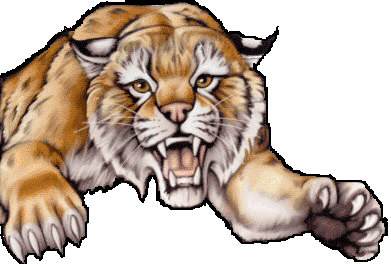 ExpectationsClassroomRestroomHallwayCafeteriaPlaygroundResourceBusRespectfulListen and follow directions.Remain quiet.Use all equipment properly.Remain quiet.Talk in quiet, indoor voices.Enter and exit building quietly.Use equipment properly.Listen and follow directions.Talk quietly.Keep my hands to myself.OrganizedBe prepared.Keep my area clean.Keep restroom clean.Free of writing on walls and doors.Stay to the right.Give others proper space.Clean up after myself.Clean up after myself.Be prepared.Keep my area clean.Keep my area clean. Always     positiveBe my best.Do my best.Show my best.Wait patiently.Move quickly.Walk and move carefully.Practice good manners.Use kind words.Be my best.Do my best.Show my best.Think before I speak.Use kind words.ResponsibleGo with the flow.Stay in my own space.Wash hands.Keep hands and feet to myself.Keep hands at my side or back, and feet to myself.Stay in my seat.Wear my nametag.Keep my hands, feet and food to myself.Keep my hands to myself.Go with the flow.Stay in my own space.Stay in my assigned seat.Keep my belongings in my bag with my bag on my lap.